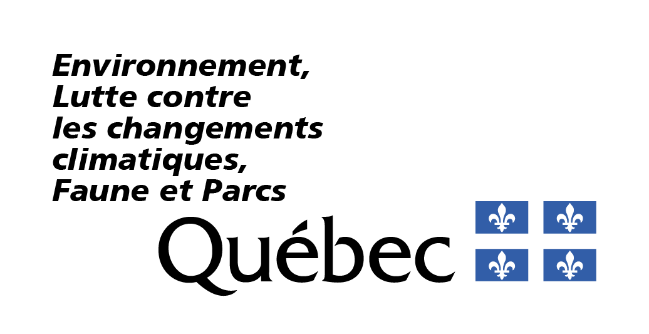 RenseignementsPortée du formulaireCe formulaire vise une activité de gestion de matières dangereuses'?' déjà autorisée en vertu du paragraphe 5 du premier alinéa de l’article 22 de la Loi sur la qualité de l’environnement (RLRQ, chapitre Q-2), ci-après appelée la LQE, disposant d’une période de validité. Ce formulaire permet de reconduire la période de validité et de fournir des informations manquantes exigées par cette Loi et ses règlements. Important : Le renouvellement d’une autorisation ne permet pas d’apporter une modification à l’activité. Si votre demande concerne une ou des modifications prévues à l’article 30 de la LQE, vous devez plutôt déposer une demande de modification de l’autorisation. Le renouvellement d’une autorisation de gestion de matières dangereuses ne s’applique pas aux activités suivantes : la possession d’une matière dangereuse résiduelle (MDR) pour une période de plus de 24 mois (art. 70.8 LQE);l’exploitation à des fins commerciales d’un procédé de traitement visant le recyclage ou le réemploi de MDR visées par les paragraphes 3, 4 et 8 de l’article 4 du Règlement sur les matières dangereuses (art. 231(1) REAFIE); l’exploitation à des fins commerciales d’un procédé de traitement consistant à broyer, à tamiser ou à trier des MDR solides, autres que des matières et des objets contenant des BPC ou contaminés par des BPC, lorsque les conditions suivantes sont satisfaites (art. 231(2) REAFIE) : la quantité de MDR entreposée dans le lieu d’exploitation est inférieure à 100 000 kg;les MDR sont traitées dans les 90 jours suivant leur réception; les MDR traitées ne sont pas destinées à l’élimination ou à l’utilisation à des fins énergétiques; le transport de MDR vers un lieu d’élimination de matières dangereuses (art. 231(3) REAFIE);l’exercice de toute autre activité de gestion de matières dangereuses ou de MDR susceptible d’en résulter un rejet de contaminants'?' dans l’environnement'?' ou une modification de la qualité de l’environnement (art. 70.9 al.2 LQE). Fournir les renseignements demandésVous devez répondre à toutes les questions à moins d’indication contraire. Les réponses à fournir visent uniquement les activités décrites dans la portée de ce formulaire. Les renseignements demandés peuvent être fournis à même le formulaire ou dans un document joint à la présente demande, auquel cas vous devez indiquer le nom du document joint ainsi que la section où figurent lesdits renseignements. Notes :Les cases à cocher grisées ☐ R ☐ NR ☐ SO, figurant à l’extrémité droite des questions, sont réservées au ministère.Les termes suivis du point d’interrogation '?' sont définis dans le lexique situé à la fin du formulaire.Consignes particulièresSi votre demande concerne une nouvelle activité de gestion de matières dangereuses, vous n’avez pas à remplir ce formulaire de renouvellement; vous devez plutôt déposer une demande d’autorisation ministérielle ou une demande de modification d’autorisation existante. À moins de disposition contraire prévue par règlement, toute demande de renouvellement d’une autorisation de gestion de matières dangereuses doit être soumise au ministre au moins 120 jours avant l’expiration de sa période de validité et lorsque cette demande a été faite dans le délai prévu, une autorisation demeure valide malgré l’expiration de sa période de validité tant qu’une décision relative à cette demande n’a pas été prise par le ministre (art. 35 REAFIE).La demande de renouvellement doit être faite par le titulaire de l’autorisation à renouveler.RéférencesLois et règlements liés au présent formulaire Site Web du Gouvernement du Québec – Lois et règlements du ministère, plus précisément : Loi sur la qualité de l’environnement (RLRQ, chapitre Q-2) – ci-après appelée la LQELoi sur certaines mesures permettant d’appliquer les lois en matière d’environnement et de sécurité des barrages (RLRQ, chapitre M-11.6) – ci-après appelée la LMARèglement sur l’encadrement d’activités en fonction de leur impact sur l’environnement (RLRQ, chapitre Q-2, r. 17.1) – ci-après appelé le REAFIERèglement sur les matières dangereuses (RLRQ, chapitre Q-2, r. 32) – ci-après appelé le RMDAutres règlementsRèglement sur le transport des matières dangereuses (RLRQ, chapitre C-24.2, r. 43) Règlement sur le transport des marchandises dangereuses DORS/2001-286 – ci-après appelé le RTMD (fédéral)Documents de soutien, guides et outils de référence Guide de référence du REAFIESite Web du ministère – Matières dangereuses pour consulter les guides, les fiches techniques et les lignes directricesSite Web du ministère – Garanties financières et fiduciesSite Web du ministère – Autorisation ministérielle où figurent notamment le formulaire pour la déclaration d’antécédentsSite Web du ministère des Forêts, de la Faune et des Parcs (MFFP) – Les écosystèmes forestiers exceptionnels : éléments clés de la diversité du QuébecIdentification du titulaire et coordonnéesTitulaire de l’autorisation (art. 33(2) REAFIE)R NR SOPersonne-ressource du titulaire (art. 33(2) REAFIE)R NR SOReprésentant du titulaire (art. 33(2) REAFIE)R NR SODéclarations d’antécédents du titulaire de l’autorisation2.1	Fournissez le formulaire de déclaration AM36 – Déclaration d’antécédents (art. 33(2) REAFIE).R NR SONotes : La déclaration d’antécédents doit être fournie avec chaque demande.La déclaration d’antécédents n’est pas requise pour les personnes morales de droit public. Dans ce cas, cochez « Sans objet ».Établissement visé par la demande de renouvellement3.1	L’adresse de l’établissement visé par la demande est-elle identique à celle du titulaire, indiquée à la section 1.1 (art. 33(2) REAFIE)?R NR SONote : Si le projet visé par le renouvellement ne comporte pas d’établissements, cochez la case « Ne s’applique pas ».Si vous avez répondu Oui ou Ne s’applique pas, passez à la section 4.3.2	Dans le tableau ci-dessous, précisez l’adresse de l’établissement (art. 33(2) REAFIE).R NR SOSi une information n’est pas disponible (ex. numéro civique), indiquez « Sans objet ».Description de l’activité de gestion de matières dangereusesRenseignements généraux sur la demande de renouvellement4.1.1	Choisissez le type d’activité de gestion de matières dangereuses'?' visé par la demande de renouvellement et décrivez cette activité (art. 33(2) REAFIE et art. 70.9 LQE). R NR SO4.1.2	Dans le tableau ci-dessous, précisez les renseignements de l’autorisation pour laquelle le renouvellement est demandé (art. 33 (1) et art. 35 REAFIE).R NR SOLe numéro d’autorisation est composé de neuf chiffres (ex. 40XXXXXXX). Il est inscrit sur la première page des autorisations, sous le nom du titulaire ou dans le coin supérieur droit. Ce numéro peut être inexistant sur les plus anciennes autorisations, dans ce cas indiquez le numéro de dossier (ex. : 7610-01-02-3456456).Important : toute demande de renouvellement d’une autorisation de gestion de matières dangereuses'?' doit être soumise au ministre au moins 120 jours avant l’expiration de sa période de validité et, lorsque cette demande a été faite dans le délai prévu, une autorisation demeure valide malgré l’expiration de sa période de validité tant qu’une décision relative à cette demande n’a pas été prise par le ministre (art. 35 REAFIE).*Pour répondre Oui, le nom du titulaire sur l’autorisation DOIT correspondre exactement au nom du demandeur inscrit à la section 1.1.Si vous avez coché Oui pour toutes les autorisations du tableau, le cas échéant, passez à la question 4.1.4.4.1.3	Indiquez les renseignements qui permettent de démontrer que le demandeur de la présente demande de renouvellement est le titulaire de l’autorisation à renouveler (art. 33(1) REAFIE).R NR SOExemples de renseignements pouvant être fournis :le numéro de la cession, lorsqu’une cession de l’autorisation est effective;les autres noms d’entreprise utilisés au Québec, inscrits sur la fiche de la personne au registre des entreprises;les détails de la modification de la structure d’une entreprise;tout autre renseignement pertinent.4.1.4	Pour être admissible au renouvellement d’une autorisation, la gestion, l’entreposage et les caractéristiques des matières dangereuses'?' doivent être similaires aux activités autorisées. Les activités visées par la demande de renouvellement respectent-elles les conditions de l’autorisation (art. 33 REAFIE)?R NR SOSi vous avez répondu Non, vous n’êtes pas admissible à un renouvellement de l’autorisation.Mise à jour et information à transmettre dans le cadre d’une demande de renouvellementDans le cadre d’une demande de renouvellement, vous devez faire une mise à jour des renseignements transmis ou transmettre les informations n’ayant pas été transmises par le passé. À la suite de l’entrée en vigueur du REAFIE, de nouveaux renseignements et documents pourraient être requis. Vous trouverez dans la présente section un rappel des renseignements et des documents à transmettre ou à mettre à jour s’il y a lieu.Exploitation d’un lieu d’élimination de matières dangereuses5.1.1	Les activités autorisées visées par le renouvellement comprennent-elles l’élimination de matières dangereuses'?' résiduelles'?' dans un lieu de dépôt définitif (art. 33(3) REAFIE)?R NR SOSi vous avez répondu Non, passez à la section 5.2.5.1.2	Dans le tableau ci-dessous, indiquez si les informations établissant les caractéristiques du milieu ont été transmises et sont à jour (art. 33(3), 68 al. 2 (7) et (8) et 233 REAFIE).R NR SODans le cas où ces informations seraient basées sur des estimations de données, transmettez les plus récentes données réelles qui ont été recueillies dans le cadre de la réalisation de l’activité visée par la demande de renouvellement (art. 34 REAFIE).Exploitation d’un procédé de traitement de matières dangereuses résiduelles5.2.1	Les activités autorisées visées par le renouvellement comprennent-elles l’exploitation, à des fins commerciales, d’un procédé de traitement de matières dangereuses'?' résiduelles'?' (MDR) (art. 33(3) REAFIE)?R NR SORappel : Certaines autorisations pour l’exploitation d’un procédé de traitement de matières dangereuses ne sont pas assorties d’une période de validité. Le renouvellement requis en vertu de l’article 70.14 de la LQE concerne la période de validité d’une autorisation relative à la gestion de matières dangereuses et cet article vise les activités listées au premier alinéa de l’article 70.9 de la LQE.Si vous avez répondu Non, passez à la section 5.3.5.2.2	Un programme d’échantillonnage et d’analyse des matières issues du procédé de traitement ainsi qu’une description du mode de gestion prévu pour ces matières ont-ils été transmis et sont-ils à jour* (art. 33(3) et art. 232(1) REAFIE)?R NR SONote : Ce programme doit aussi décrire les méthodes de contrôle mises en place à la réception des MDR afin d’assurer que les matières livrées correspondent à celles qui sont autorisées.*Pour répondre Oui, le programme et la description doivent avoir été transmis ET être à jour.Si vous avez répondu Oui, passez à la section 5.3.5.2.3	Fournissez le programme d’échantillonnage et d’analyse des matières issues du procédé de traitement ainsi qu’une description du mode de gestion prévu pour ces matières (art. 33(3) et art. 232(1) REAFIE).R NR SOUtilisation de matières dangereuses résiduelles à des fins énergétiques5.3.1	Les activités autorisées visées par le renouvellement comprennent-elles l’utilisation de matières dangereuses'?' résiduelles'?' (MDR) à des fins énergétiques, après en avoir pris possession à cette fin (art. 33(3) REAFIE)?R NR SOSi vous avez répondu Non, passez à la section 6.5.3.2	Utilisez-vous des huiles usées (art. 33(3) REAFIE)?R NR SOSi vous avez répondu Non, passez à la question 5.3.5.5.3.3	Le programme de contrôle, effectué à la réception de ces huiles et permettant de s’assurer qu’elles sont conformes aux normes de qualité du Règlement sur les matières dangereuses (RMD), a-t-il été transmis et est-il à jour* (art. 33(3) et 232(2)a REAFIE)?R NR SO*Pour répondre Oui, le programme doit avoir été transmis ET être à jour.Si vous avez répondu Oui, passez à la question 5.3.5.5.3.4	Fournissez le programme de contrôle effectué à la réception de ces huiles et permettant de s’assurer qu’elles sont conformes aux normes de qualité du Règlement sur les matières dangereuses (RMD) (art. 33(3) et 232(2)a REAFIE).R NR SO5.3.5	Utilisez-vous des matières dangereuses'?' résiduelles'?' autres que des huiles usées (art. 33(3) REAFIE)?R NR SOSi vous avez répondu Non, passez à la section 6.5.3.6	Dans le tableau ci-dessous, indiquez si les programmes de contrôle et d’échantillonnage ont été transmis et sont à jour (art. 33(3), 232(2)b)i) et 232(2)b)ii) REAFIE).R NR SO*Pour répondre Oui, les programmes doivent être transmis ET être à jour.Localisation des activitésPlan de localisation et données géospatiales de lieux de dépôt définitif de matières dangereuses6.1.1	L’activité visée par la demande de renouvellement est-elle dans un lieu de dépôt définitif de matières dangereuses'?' (art. 33(3) REAFIE)?R NR SOSi vous avez répondu Non, passez à la section 7.6.1.2	Les plans de localisation déjà fournis dans l’autorisation visée par le renouvellement présentent-ils l’emplacement des éléments applicables suivants, et ce, dans un rayon de 1 kilomètre autour du lieu de dépôt définitif (art. 33(3) et 68 al. 2 (1) REAFIE)? R NR SOLes plans de localisation doivent inclure obligatoirement :  la délimitation du site visé; toutes les zones d’intervention : aires d’exploitation, d’entreposage, etc.; les aires des différentes activités associées au projet;les points de rejets;les puits d’observation;les sites de prélèvement d’eau et leurs aires de protection; les points de mesure ou d’échantillonnage; la délimitation des milieux humides'?' et hydriques'?' et le type de milieux (littoral, rive, zone inondable, étang, marais, marécage ou tourbière).Selon la nature et les impacts du projet, le plan de localisation doit également faire état des éléments suivants :les bâtiments et les installations;les voies d’accès;les ouvrages et les équipements (intérieurs et extérieurs);les espèces floristiques exotiques envahissantes'?'; les aires protégées, les écosystèmes forestiers exceptionnels'?', etc.;les espèces floristiques ou fauniques, menacées, vulnérables ou susceptibles d’être désignées (EMVS);les habitats potentiels des EMVS;les zones sensibles (écoles, habitations, etc.);les zones de contrainte'?';les zones d’érosion'?' (côtière, fluviale),les zones d’inondation,les zones de glissement terrain'?',les zones de pergélisol'?',les îlots de chaleur'?'.Si vous avez répondu Oui, passez à la question 6.1.5.6.1.3	Fournissez la mise à jour de ces plans de localisation du site en incluant les éléments cités à la question précédente (art. 33(3) et 68 al. 2 (1) REAFIE).R NR SOLes éléments localisés sur le plan doivent correspondre à la réalité (dimensions et localisation).Selon le projet, plus d’un plan de localisation peut être fourni. Les formats de fichiers acceptés sont JPEG et PDF.6.1.4	Indiquez les données géospatiales du plan de localisation en fournissant un ou plusieurs des éléments suivants et cochez votre choix (art. 33(3) REAFIE) :R NR SODe plus, fournissez, s’il y a lieu, les données géospatiales de tous les points de rejet à l’environnement'?'.Les données peuvent être fournies selon l’une ou l’autre des méthodes suivantes :un fichier dans un des formats acceptés : KML, GPX ou Shapefile (incluant SHP, SHX, DBF et PRJ); oules coordonnées géographiques en degrés décimaux conformes au système géodésique NAD83, ayant au moins six chiffres après la virgule (ex. : 45,657812). Notes : Le ministère exige un plan de localisation et des données géospatiales afin de pouvoir localiser de façon précise l’emplacement des diverses activités de la demande. Par conséquent, les informations fournies doivent avoir une précision de 5 mètres ou moins. Notez que les informations indiquées sur le plan de localisation ont préséance sur les données géospatiales.6.1.5	Pour un lieu de dépôt définitif de matières dangereuses'?', le zonage municipal dans un rayon de 2 km ainsi que la localisation de tout aéroport dans un rayon de 8 km sont-ils les mêmes que ceux indiqués sur les plans et documents soumis dans l’autorisation visée par le renouvellement (art. 33(3) et 68 al. 2 (2) et (3) REAFIE)?R NR SOSi vous avez répondu Oui, passez à la section 7.6.1.6	Fournissez la mise à jour de ces informations (art. 33(3) REAFIE).R NR SOGarantie financière et assurance-responsabilitéUne garantie financière et une assurance responsabilité doivent être transmises pour une activité de gestion de matières dangereuses'?' visée par une demande de renouvellement, à l’exception de l’activité d’utilisation d’huiles usées à des fins énergétiques lorsque la capacité nominale de l’installation est inférieure à 1 tonne ou 1 kl par heure. Garantie financièreLa délivrance du renouvellement est conditionnelle à ce que le demandeur ait une garantie financière conforme à l’annexe 10 du RMD.7.1.1	L’activité visée par le renouvellement concerne-t-elle seulement l’utilisation d’huiles usées à des fins énergétiques dont la capacité nominale de l’installation est inférieure à 1 tonne ou à 1 kl par heure (art. 119 RMD)?R NR SOSi vous avez répondu Oui, passez à la section 8.7.1.2	Fournissez la preuve de la garantie financière exigée en vertu de l’article 119 du RMD, avant la délivrance du renouvellement de l’autorisation (art. 119 RMD). (Facultatif)Le montant de la garantie financière est fixé à l’annexe 10 du RMD.Cette garantie est constituée sous l’une ou l’autre des formes suivantes (art. 121 RMD) :en espèces, par mandat bancaire ou par chèque certifié;par des titres émis ou garantis par une instance autorisée;par un cautionnement ou une police de garantie;par une lettre de crédit irrévocable.Note : Les documents des articles 119 et 121 du RMD sont obligatoires pour l’analyse de la demande et la délivrance de l’autorisation, mais sont facultatifs pour le dépôt de la demande.Consultez le site Web du ministère – Garanties financières et fiducies pour voir les modèles à utiliser pour un cautionnement ou une lettre de crédit irrévocable.Depuis le 1er janvier 2023, toutes les nouvelles garanties financières exigées en vertu du RMD doivent être acheminées à l’adresse suivante : Ministère de l’Environnement, de la Lutte contre les changements climatiques, de la Faune et des Parcs1175, boul. Lebourgneuf, bureau 100Québec (Québec) G2K 0B7Assurance-responsabilité civileLa délivrance d’une autorisation pour une activité visée aux paragraphes 1 à 4 du premier alinéa de l’article 70.9 de la LQE est conditionnelle à ce que le demandeur ait une assurance-responsabilité civile dont le montant est déterminé conformément à l’annexe 11 du RMD.7.2.1	Le demandeur de la demande de renouvellement de l’autorisation de gestion des matières dangereuses'?' résiduelles'?' fait-il partie du gouvernement, de ses ministères et de ses organismes (art. 124 RMD)? R NR SOSi vous avez répondu Oui, passez à la section 8.7.2.2	Vous devez fournir la preuve de l’assurance-responsabilité civile exigée en vertu de l’article 124 du RMD avant la délivrance du renouvellement de l’autorisation (art. 124 RMD). (Facultatif)Le montant de l’assurance-responsabilité civile est fixé à l’annexe 11 du RMD.Cette assurance-responsabilité civile doit correspondre aux exigences décrites à l’article 125 du RMD, soit de : couvrir de façon particulière la responsabilité du titulaire de l’autorisation pour les dommages à l’environnement'?' imputables à des événements soudains et accidentés reliés à ses activités;comprendre une disposition obligeant l’assureur à prévenir le ministre dans un délai de 10 jours ouvrables suivant la résiliation, l’annulation ou la modification réduisant la couverture du contrat d’assurance.Votre demande de renouvellement d’autorisation ne pourra être délivrée que lorsque le ministère aura reçu, en plus de la garantie financière exigée, cette assurance-responsabilité civile. Note : Consultez le site Web du ministère – Garanties financières et fiducies pour voir le modèle d’attestation d’assurance qui doit être fournie dans la demande. Dans l’éventualité où, au moment de la prise d’effet de la résiliation, de l’annulation ou de la modification de la police d’assurance, une nouvelle police conforme aux exigences prescrites par le RMD n’a pas été contractée, le titulaire ne pourra poursuivre son activité tant qu’il n’aura pas régularisé sa situation.Impacts sur l’environnementConformément à l’article 18 du REAFIE, il est de votre responsabilité d’informer le ministère des impacts potentiels cumulés de toutes les activités du projet.Exigences réglementaires et particulières pour un lieu d’élimination de matières dangereuses résiduelles dans un dépôt définitif8.1.1	L’activité visée par le renouvellement comprend-elles l’élimination de matières dangereuses'?' résiduelles'?' (MDR) dans un lieu de dépôt définitif (art. 33(3) REAFIE)?R NR SOSi vous avez répondu Non, passez à la section 8.2.8.1.2	Ce type d’activité étant visée par des exigences réglementaires spécifiques par rapport aux impacts sur l’environnement'?' (art. 233 REAFIE), indiquez, dans le tableau ci-dessous, si les informations ont été transmises et sont à jour (art. 33(3) REAFIE).R NR SONotes : Les équipements et les systèmes doivent être entretenus périodiquement de manière à assurer leur bon fonctionnement en cours d’exploitation et après la fermeture du lieu (art. 98 RMD).Suivi des impacts sur l’environnementLe cas échéant, les impacts de toutes les mises à jour soumises dans ce formulaire doivent être décrits dans cette section.8.2.1	La nature, la source, la quantité et la concentration de tous les contaminants'?' susceptibles d’être rejetés ont-elles été transmises dans l’autorisation visée par le renouvellement (art. 33(2) REAFIE)?R NR SOSi vous avez répondu Oui, passez à la question 8.2.3.8.2.2	Fournissez ces informations (art. 33(2) REAFIE).R NR SO8.2.3	Les impacts anticipés sur l’environnement'?' de vos activités ont-ils été décrits adéquatement dans l’autorisation visée par le renouvellement (art. 33(2) REAFIE)?R NR SOSi vous avez répondu Oui, passez à la question 8.2.5.8.2.4	Fournissez la description de ces impacts (art. 33(2) REAFIE).R NR SO8.2.5	Avez-vous constaté des impacts sur l’environnement'?' qui n’avaient pas été anticipés (art. 33(2) REAFIE)?R NR SOSi vous avez répondu Non, passez à la question 8.2.7.8.2.6	Décrivez ces impacts non anticipés (art. 33(2) REAFIE).R NR SO8.2.7	Les mesures d’atténuation ont-elles été transmises dans l’autorisation visée par le renouvellement, incluant celles relatives à la remise en état (art. 33(2) REAFIE)?R NR SOSi vous avez répondu Oui, passez à la question 8.2.9.8.2.8	Fournissez la description de ces mesures d’atténuation (art. 33(2) REAFIE).R NR SO8.2.9	Les mesures de suivi, d’entretien, de surveillance et de contrôle ont-elles été transmises dans l’autorisation visée par le renouvellement, incluant la description des équipements, des appareils, des puits d’observation, des points de mesure ou d’échantillonnage et de toute autre installation nécessaire à cette fin (art. 33(2) REAFIE)?R NR SOSi vous avez répondu Oui, passez à la question 8.2.11.8.2.10	Fournissez la description de ces mesures (art. 33(2) REAFIE).R NR SO8.2.11	Fournissez, le cas échéant, tout autre renseignement ou de tout autre document permettant de démontrer la conformité du projet ou de l’activité aux normes, conditions, restrictions et interdictions prescrites en vertu de la LQE ou de l’un de ses règlements ou par une autorisation délivrée au terme d’une procédure d’évaluation et d’examen des impacts (art. 33(2) REAFIE).  (Facultatif)Autre information9.1	Fournissez, le cas échéant, tout autre renseignement ou tout autre document permettant de compléter la demande de renouvellement. (Facultatif)Exemples : une description des équipements et des installations;un schéma du procédé;un plan d’aménagement extérieur et intérieur des lieux d’entreposage de MDR;les fiches techniques et signalétiques;les registres;une description des procédures ou des vérifications mises en place avant réception de la MDR;une description du contrôle effectué à la réception des MDR visant à s’assurer que les matières livrées correspondent à celles autorisées.Services de professionnels ou d’autres personnes compétentes10.1	Les services d’un professionnel'?' ou d’une autre personne compétente ont-ils été requis pour remplir le présent formulaire ou pour préparer tout autre document en soutien à ce formulaire (art. 33(2) REAFIE)?R NR SOSi vous avez répondu Non, vous avez complété le présent formulaire.10.2	Joignez un formulaire de déclaration AM16d – Déclaration du professionnel ou autre personne compétente pour chaque professionnel ou personne compétente concerné (art. 33(2) REAFIE). R NR SOLexiquecontaminant : une matière solide, liquide ou gazeuse, un micro-organisme, un son, une vibration, un rayonnement, une chaleur, une odeur, une radiation ou toute combinaison de l’un ou l’autre susceptible d’altérer de quelque manière la qualité de l’environnement (art. 1 LQE).écosystème forestier exceptionnel : forêt rare, forêt ancienne ou forêt refuge. Pour plus de précisions, consultez Les écosystèmes forestiers exceptionnels: éléments clés de la diversité du Québec.environnement : l’eau, l’atmosphère et le sol ou toute combinaison de l’un ou l’autre ou, d’une manière générale, le milieu ambiant avec lequel les espèces vivantes entretiennent des relations dynamiques (art. 1 LQE).espèce floristique exotique envahissante : plante introduite à l’extérieur de son aire de répartition naturelle et qui peut constituer une menace pour l’environnement, la biodiversité, la santé humaine ou la société (art. 3 REAFIE). Pour plus de précisions, consultez Sentinelle - l'outil de détection des espèces exotiques envahissantes.étude hydrogéologique : étude signée par un ingénieur ou un géologue décrivant, pour un territoire donné, la distribution, la composition et le comportement de l’eau souterraine ainsi que ses interactions avec les formations géologiques, les eaux de surface et les activités anthropiques (art. 3 REAFIE).îlot de chaleur : différence de température observée entre les milieux urbains et les zones rurales environnantes (Guide sur les changements climatiques et l’autorisation ministérielle).matière dangereuse : toute matière qui, en raison de ses propriétés, présente un danger pour la santé ou l’environnement et qui est, au sens des règlements pris en application de la LQE, explosive, gazeuse, inflammable, toxique, radioactive, corrosive, comburante ou lixiviable, ainsi que toute matière ou tout objet assimilé à une matière dangereuse selon les règlements (art. 1 LQE).matière résiduelle : tout résidu d’un processus de production, de transformation ou d’utilisation, toute substance, matériau ou produit ou, plus généralement, tout bien meuble abandonné ou que le détenteur destine à l’abandon (art. 1 LQE).milieu humide : milieu répondant aux critères prévus à l’article 46.0.2 de la LQE, caractérisé notamment par des sols hydromorphes ou une végétation dominée par des espèces hygrophiles, tel un étang, un marais, un marécage ou une tourbière (art. 4 RAMHHS).milieu hydrique : milieu répondant aux critères prévus à l’article 46.0.2 de la LQE, caractérisé notamment par la présence d’eau de façon permanente ou temporaire, laquelle peut occuper un lit et dont l’état peut être stagnant ou en mouvement, tel un lac ou un cours d’eau et incluant leurs rives, leur littoral et leurs zones inondables (art. 4 RAMHHS).NEQ : acronyme pour « numéro d’entreprise du Québec », lequel correspond à l’identifiant numérique, composé de dix chiffres, attribué à chaque entreprise qui s’immatricule au Registraire des entreprises.personne morale de droit public, y compris les municipalités et les sociétés d’État : personne morale qui, poursuivant un intérêt général, est régie par des points essentiels de son fonctionnement, notamment par sa composition, ses pouvoirs et les contrôles auxquels elle est soumise par des règles de droit public.personne morale : toute forme d’entreprise légalement constituée qui a une personnalité juridique distincte de celle de ses propriétaires et dont la gestion est confiée à des administrateurs, membres de son conseil d’administration. C’est une entreprise formée par statuts de constitution ou par lettres patentes, notamment sous le régime de la Loi sur les sociétés par actions (L.R.Q., c. S-31.1) ou de la Loi canadienne sur les sociétés par actions (L.R.C. [1985], ch. C-44).personne physique : particulier qui exerce une activité ou qui fait des affaires seul ou avec d’autres personnes autrement qu’en société de personnes.personne-ressource : la personne-ressource au sein de l’entité demanderesse est la personne physique qui agit pour une personne morale, une personne de droit public ou une société de personnes. La personne-ressource reçoit les communications concernant la demande. Si l'initiateur de projet est une personne physique, il est possible que la personne-ressource soit la même personne que l'initiateur de projet.professionnel : professionnel au sens de l’article 1 du Code des professions (chapitre C-26); est également assimilée à un professionnel toute personne autorisée par un ordre professionnel à exercer une activité réservée aux membres de cet ordre (art. 3 REAFIE).rejet de contaminant : tout dépôt, tout rejet, tout dégagement ou toute émission de contaminants dans l’environnement (art. 1 LQE).représentant : personne qui dépose au nom du demandeur une demande d’autorisation, une demande de modification d’autorisation, une demande de renouvellement d’autorisation ou encore un avis de cession. Il peut s’agir de la personne-ressource comme d’une personne externe au demandeur. En soumettant la demande dans le service en ligne, le représentant s'engage pour le demandeur.société de personnes : une société de personnes est une forme d’entreprise qui peut être composée notamment de personnes physiques, de personnes morales ou de sociétés de personnes qui font des affaires ensemble en sociétés de personnes : la société en nom collectif (SENC), la société en commandite (SEC) et la société en participation. zone de contraintes : zone où l’occupation du sol est soumise à des contraintes particulières pour des raisons de sécurité publique, telles qu’une zone inondable , d’érosion, de glissements de terrain ou d’autres cataclysmes, ou pour des raisons de protection environnementale des milieux humides et hydriques (Glossaire du Guide à l'intention de l'initiateur de projet sur les changements climatiques et l’évaluation environnementale).zone de glissement de terrain : zone où un mouvement d’une masse de sol, le long d’une surface de rupture, qui s’amorce dans un talus sous l’effet de la gravité, peut se produire. La surface de rupture est celle le long de laquelle glisse la masse de sol. Les changements climatiques peuvent avoir un effet sur la fréquence et l’intensité des glissements de terrain (Guide sur les changements climatiques et l’autorisation ministérielle). zone de pergélisol : zone où le sol (terre ou roche, incluant de la glace et de la matière organique) reste à 0 °C ou moins pendant un minimum de deux années consécutives (Guide sur les changements climatiques et l’autorisation ministérielle).zone d’érosion : zone où il peut se produire des ajustements des formes des côtes et des rives par retrait ou déplacement de matériel, qui font partie de la dynamique des systèmes lacustres, fluviaux et maritimes sous l’effet de phénomènes climatiques et de l’action des cours d’eau, des glaces ou des vagues. L’érosion peut également être déclenchée par des activités humaines qui modifient les courants, les débits, les vagues, etc. L’effet des changements climatiques seul, ou combiné à celui des activités humaines, est susceptible d’amplifier en intensité et en fréquence le phénomène d’érosion (Guide sur les changements climatiques et l’autorisation ministérielle).Identification du titulaireIdentification du titulaireIdentification du titulaireIdentification du titulaireIdentification du titulaireIdentification du titulaireIdentification du titulaireIdentification du titulaireType de titulaireType de titulaireType de titulairePersonne physique'?'               Personne morale'?'             Personne morale de droit public'?'             Société de personne'?'Personne physique'?'               Personne morale'?'             Personne morale de droit public'?'             Société de personne'?'Personne physique'?'               Personne morale'?'             Personne morale de droit public'?'             Société de personne'?'Personne physique'?'               Personne morale'?'             Personne morale de droit public'?'             Société de personne'?'Personne physique'?'               Personne morale'?'             Personne morale de droit public'?'             Société de personne'?'Nom du titulaire (selon le type de personne indiqué)Nom du titulaire (selon le type de personne indiqué)Nom du titulaire (selon le type de personne indiqué)Numéro d’entreprise du Québec (NEQ'?'), s’il y a lieuNuméro d’entreprise du Québec (NEQ'?'), s’il y a lieuNuméro d’entreprise du Québec (NEQ'?'), s’il y a lieu Sans objet Sans objetCoordonnées du titulaire ou de son siège socialCoordonnées du titulaire ou de son siège socialCoordonnées du titulaire ou de son siège socialCoordonnées du titulaire ou de son siège socialCoordonnées du titulaire ou de son siège socialCoordonnées du titulaire ou de son siège socialCoordonnées du titulaire ou de son siège socialCoordonnées du titulaire ou de son siège socialNuméro civiqueNom de la rueNom de la rueApp./bureauMunicipalitéMunicipalitéMRCProvinceNe s’applique pasPaysPaysCode postalIdentification de la personne-ressourceIdentification de la personne-ressourceIdentification de la personne-ressourceIdentification de la personne-ressourceIdentification de la personne-ressourcePrénom et nom de la personne-ressource'?'Titre ou fonctionCoordonnées de la personne-ressourceCoordonnées de la personne-ressourceCoordonnées de la personne-ressourceCoordonnées de la personne-ressourceCoordonnées de la personne-ressourceNuméro de téléphone (bureau)PosteNuméro de téléphone (autre)Adresse courrielJe consens à ce que le ministre de l’Environnement, de la Lutte contre les changements climatiques, de la Faune et des Parcs ainsi que les employés du ministère communiquent avec moi par le biais de l’adresse courriel inscrite ici pour toute communication future, qu’elle soit liée ou non au traitement et à l’analyse de la présente demande.Je consens à ce que le ministre de l’Environnement, de la Lutte contre les changements climatiques, de la Faune et des Parcs ainsi que les employés du ministère communiquent avec moi par le biais de l’adresse courriel inscrite ici pour toute communication future, qu’elle soit liée ou non au traitement et à l’analyse de la présente demande.Je consens à ce que le ministre de l’Environnement, de la Lutte contre les changements climatiques, de la Faune et des Parcs ainsi que les employés du ministère communiquent avec moi par le biais de l’adresse courriel inscrite ici pour toute communication future, qu’elle soit liée ou non au traitement et à l’analyse de la présente demande.Je consens à ce que le ministre de l’Environnement, de la Lutte contre les changements climatiques, de la Faune et des Parcs ainsi que les employés du ministère communiquent avec moi par le biais de l’adresse courriel inscrite ici pour toute communication future, qu’elle soit liée ou non au traitement et à l’analyse de la présente demande. Je consensCette personne remplit-elle également le rôle de représentant'?'?Cette personne remplit-elle également le rôle de représentant'?'?Cette personne remplit-elle également le rôle de représentant'?'?Cette personne remplit-elle également le rôle de représentant'?'? Oui    NonSi vous avez répondu Oui, passez à la section 2.Identification du représentantIdentification du représentantIdentification du représentantIdentification du représentantPrénom et nom du représentant'?'Nom de l’entreprise ou de l’organisme associéTitre ou fonctionCoordonnées du représentantCoordonnées du représentantCoordonnées du représentantCoordonnées du représentantNuméro de téléphone (bureau)PosteNuméro de téléphone (autre)Adresse courriel Sans objetOui	 Non   Ne s’applique pasNom de l’établissement FacultatifNuméro civiqueNom de la rueApp./bureauMunicipalitéMRCProvinceCode postal Exploitation d’un lieu d’élimination de matières dangereuses (art. 70.9 al. 1 (1) LQE) Exploitation, à des fins commerciales, d’un procédé de traitement de matières dangereuses résiduelles'?' (art. 70.9 al. 1 (2) LQE)  Utilisation, à des fins énergétiques, de matières dangereuses résiduelles, après en avoir pris possession à cette fin (art. 70.9 al. 1 (4) LQE) Entreposage de matières dangereuses résiduelles (art. 70.9 al. 1 (3) LQE)   Numéro de l’autorisation pour laquelle le renouvellement est demandéDate de délivranceDate de fin de la période de validité de l’autorisationNom du titulaire inscrit sur l’autorisation à renouvelerLe nom du titulaire de l’autorisation est-il identique au nom du demandeur? * Oui    Non Oui    NonOui	 NonOui	 NonInformations demandéesLes informations sont-elles transmises et à jour?Pour répondre Oui, les informations doivent avoir été transmises ET à jour. Si vous avez répondu Non, précisez où retrouver les informations.5.1.2.1L’étude hydrogéologique'?' Oui        Non5.1.2.2Le relevé topographique du terrain établissant les lignes de niveau à intervalle maximal de 1 mètre Oui        Non5.1.2.3L’étude décrivant les caractéristiques physico-chimiques et bactériologiques des eaux souterraines prélevées dans le terrain visé par la demande Oui        Non5.1.2.4L’étude décrivant les caractéristiques physico-chimiques et bactériologiques des eaux de surface à proximité des futurs points de rejet dans l’environnement'?', le cas échéant, ainsi que les diverses utilisations de ces eaux Oui        Non5.1.2.5L’étude géotechnique portant sur les dépôts meubles, le roc et les matières éliminées ainsi que l’évaluation des contraintes géotechniques associées aux travaux d’aménagement et d’exploitation du lieu Oui        Non5.1.2.6Les coupes longitudinales et transversales du terrain indiquant notamment le profil initial et final de celui-ci Oui        Non5.1.2.7L’étude sur l’intégration du lieu au paysage environnant Oui        NonOui	 NonOui	 NonOui	 NonOui	 NonOui	 NonOui	 NonProgrammeLes programmes sont-ils transmis et à jour?Pour répondre Oui, les programmes doivent avoir été transmis ET être à jour.Si vous avez répondu Non, précisez où retrouver les informations ou transmettez le document.5.3.6.1Le programme de contrôle effectué à la réception des MDR afin de s’assurer qu’elles correspondent à celles autorisées et qu’elles sont conformes au RMD (art. 232(2)b)i) REAFIE) Oui        Non5.3.6.2Le programme d’échantillonnage et d’analyse des cendres, des particules, des liquides d’épuration et des boues résiduelles ainsi que le mode de gestion prévu pour ces matières (art. 232 (2)b)ii) REAFIE) Oui        NonOui	 NonOui	 Non La limite de l’aire d’exploitation (cette limite doit être clairement identifiée sur le plan de localisation de la question précédente) Le point central de l’activité (ce point doit être clairement identifié sur le plan de localisation de la question précédente) Autres, Oui	 NonOui	 NonOui	 NonOui	 NonInformations demandéesLes informations sont-elles transmises et à jour?Pour répondre Oui, les informations doivent avoir été transmises ET à jour. Si vous avez répondu Non, précisez où retrouver les informations.8.1.2.1Le programme d’entretien et d’inspection, programme de contrôle et de surveillance, et programme d’échantillonnage et d’analyse concernant les eaux, les lixiviats et la qualité de l’air (art. 68 al. 2 (5) REAFIE) Oui        Non8.1.2.2Tout document établissant le respect des conditions fixées par le REIMR lorsque la demande comporte, pour le lieu d’élimination ou pour une de ses composantes, soit une exemption à une obligation prescrite par règlement, soit l’utilisation d’un système, d’une technique ou d’un matériau alternatif, dans la mesure où une disposition de ce règlement donne ouverture à une pareille exemption ou utilisation (art. 68 al. 2 (6) REAFIE) Oui        Non8.1.2.3Les programmes d’assurance et de contrôle de la qualité destinés à assurer l’application des dispositions des articles 34 à 36 du REIMR (art. 68 al. 2 (9) REAFIE) Oui        Non8.1.2.4Le programme d’inspection, d’entretien ou de nettoyage des systèmes destiné à assurer l’application de l’article 44 du REIMR (art. 68 al. 2 (10) REAFIE) Oui        NonOui	 NonOui	 NonOui	 NonOui	 NonOui	 NonOui	 Non